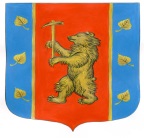 Администрация муниципального образованияКузнечнинское городское поселение муниципального образования Приозерский муниципальный район Ленинградской области ПОСТАНОВЛЕНИЕот «18» ноября 2016 года №131В соответствии с п.5.3 порядка разработки, реализации и оценки эффективности муниципальных программ муниципального образования Кузнечнинское городское поселение муниципального образования Приозерский муниципальный район Ленинградской области, утвержденного Постановлением администрации МО Кузнечнинское городское поселение от 26.12.2013 года № 192 «Об утверждении Порядка разработки, реализации и оценки эффективности муниципальных программ муниципального образования Кузнечнинское городское поселение муниципального образования Приозерский муниципальный район Ленинградской области», в соответствии с положениями Федерального закона от 06.10.2003 года № 131-ФЗ «Об общих принципах организации местного самоуправления в Российской Федерации», Устава МО Кузнечнинское городское поселение, администрация муниципального образования  Кузнечнинское городское поселение муниципального образования Приозерский муниципальный район Ленинградской областиПОСТАНОВЛЯЕТ:1. Утвердить муниципальную программу «Обеспечение качественным жильем граждан на территории муниципального образования Кузнечнинское городское поселение муниципального образования Приозерский муниципальный район Ленинградской области на 2017-2019 гг».2. Опубликовать настоящее Постановление в Приложении к районной газете «Красная звезда» «Приозерский край» и разместить на официальном сайте администрации МО Кузнечнинское городское поселение www.kuznechnoe.lenobl.ru4. Постановление вступает в силу с момента опубликования.5. Контроль над исполнением настоящего постановления оставляю за собой.Глава администрации				Г.А.Галичисп- Фильчук П.В.	Беляева О.П.Разослано: дело-1, прокуратура-1, бух.адм-1, специалисты-2, КСО-1.УТВЕРЖДЕНОпостановлением администрацииМО Кузнечнинское городское поселениеМО Приозерский муниципальный районЛенинградской областиот «18» ноября 2016 года №131МУНИЦИПАЛЬНАЯ ПРОГРАММА«Обеспечение качественным жильем граждан на территориимуниципального образования Кузнечнинское городское поселениемуниципального образования Приозерский муниципальный районЛенинградской области на 2017-2019 гг»Ответственные за разработку Программы:заместитель главы администрацииФильчук Павел Викторович (тел.98-242)электронная почта Kuznechnoe2005@yandex.ruведущий специалист администрациипо социальной политике Беляева Ольга Пантелеевна (тел.98-242)электронная почта Kuznechnoe2005@yandex.ruпгт Кузнечное2016ПАСПОРТМУНИЦИПАЛЬНОЙ  ПРОГРАММЫ«Обеспечение качественным жильем граждан на территориимуниципального образования Кузнечнинское городское поселениемуниципального образования Приозерский муниципальный районЛенинградской области на 2017-2019 гг»РАЗДЕЛ 1.Содержание проблемы и обоснование необходимости ее решения программными методамиРеализация Программы является частью реформы жилищно-коммунального хозяйства, провозглашенной одним из основных направлений социально-экономических преобразований в Ленинградской области.Статья 40 Конституции Российской Федерации гарантирует гражданам право на жилище и обязывает органы государственной власти и органы местного самоуправления поощрять  жилищное строительство и создавать условия для реализации конституционного права на жилище.Одним из приоритетных направлений жилищной политики в Российской Федерации является обеспечение комфортных условий проживания, в том числе выполнение обязательств государства по реализации права на улучшение жилищных условий граждан, проживающих в жилых домах, не соответствующих установленным санитарным и техническим требованиям. В настоящее время дефицит жилых помещений в муниципальном образовании Кузнечнинское городское поселение муниципального образования Приозерский район Ленинградской области усугубляется большой степенью износа жилищного фонда, несоответствием условий проживания нормативным требованиям.Проблема аварийного жилищного фонда является причиной некоторых отрицательных социальных тенденций. Условия проживания в аварийном жилищном фонде оказывают негативное влияние на здоровье граждан и на демографическую ситуацию, понижают социальный статус гражданина. Проживание в аварийных жилых помещениях практически всегда связано с низким уровнем благоустройства, что создает неравные условия доступа граждан к ресурсам коммунального хозяйства и снижает возможности их использования. Переселение граждан из аварийного жилищного фонда является одной из наиболее актуальных задач и требует скорейшего решения с использованием программно-целевого метода.На 1 июня 2016 года общая площадь аварийного жилищного фонда на территории МО Кузнечнинское городское поселение, учтенного в реестре, составляет 2637,10 кв.м. (всего – 6 жилых домов), в котором подлежат расселению 52 жилых помещения общей площадью 2311,42 кв.м., требуется переселение 146 жителей.Жилье, занимаемое на условиях социального найма и являющееся муниципальной собственностью, составляет 38% от общей площади аварийного жилья.Пунктом 2 статьи 2 Жилищного кодекса Российской Федерации установлено, что органы местного самоуправления в пределах своей компетенции используют бюджетные средства и иные не запрещенные законом источники денежных средств, для улучшения жилищных условий граждан. Статьей 65 Жилищного кодекса Российской Федерации на органы местного самоуправления, как наймодателя жилого помещения, возложены обязанности по осуществлению капитального ремонта жилого помещения и принятию участия в надлежащем содержании и ремонте общего имущества многоквартирных жилых домов, в которых сдано в наем жилое помещение.Программой обозначены существующие в муниципальном образовании проблемы  муниципального жилищного фонда.За последние годы наметилась устойчивая тенденция ухудшения технического состояния и уровня физического износа муниципального жилого фонда.Данный процесс связан с рядом объективных факторов, а именно:- естественным старением и ветшанием жилищного фонда;- отсутствием постоянного поддерживающего текущего ремонта в необходимых объемах;- фактическим отсутствием капитальных плановых ремонтов в необходимых объемах;- низкой платежеспособностью основной части населения и потребительским отношением платежеспособной части к общему имуществу многоквартирных домов.Проведенный анализ состояния жилищного фонда муниципального образования показывает необходимость оперативных и кардинальных изменений в его нормативном правовом обеспечении, техническом обслуживании, эксплуатации и ремонтах.РАЗДЕЛ 2.Основные цели и задачи, сроки и этапы реализации муниципальной программы.Основными целями данной Программы являются:- обеспечение сохранности муниципального жилого фонда, улучшение жилищных условий граждан и повышение эффективности эксплуатации муниципального жилого фонда,- снижение доли аварийного жилья в жилищном фонде на территории МО Кузнечнинское городское поселение;- обеспечение благоустроенным жильем граждан, проживающих в жилищном фонде, признанном непригодным для постоянного проживания;- создание безопасных и благоприятных условий проживания граждан путем переселения из аварийных многоквартирных домов в другие благоустроенные жилые помещения;- переселение граждан их аварийных домов, подлежащих сносу;- снос 1 многоквартирного аварийного дома, признанного таковым в связи с физическим износом в процессе его эксплуатации.Срок реализации программы 2017-2019 годы.Для обеспечения выполнения предлагаемой для утверждения программы на 2017-2019 годы необходимы средства в размере 1109,00 тыс.руб.•	в 2017 году- выборочный капитальный ремонт муниципального жилого фонда на сумму 223 тыс.руб;•	в 2018 году- выборочный капитальный ремонт муниципального жилого фонда на сумму 226 тыс.руб;•	в 2019 году- выборочный капитальный ремонт муниципального жилого фонда на сумму 160 тыс.руб;- мероприятия по расселению 5 многоквартирных аварийных домов с объемом местного финансирования на сумму 500 тыс.руб.РАЗДЕЛ 3.Система программных мероприятийПри реализации данной Программы необходимо выполнить следующие мероприятия:- составление, утверждение, организация ведения реестра муниципального жилищного фонда, требующего выборочного капитального ремонта;- установление очередности проведения выборочного капитального ремонта муниципального жилого фонда; - привлечение бюджетных ресурсов для проведения выборочного капитального ремонта муниципального  жилищного фонда и общедомового имущества многоквартирных жилых домов в объеме муниципальной доли в общем имуществе;- обеспечение благоустроенным жильем граждан, проживающих в аварийном фонде, снос 1 многоквартирного аварийного дома;- эффективное управление направленными на финансирование программных мероприятий бюджетными  средствами.Реализация программы позволит ликвидировать 2178,12 квадратных метров жилищного фонда, признанного аварийным, и обеспечит:- выполнение обязательств государства перед гражданами, проживающими в непригодных для постоянного проживания условиях;- снижение социальной напряженности;- улучшение состояния здоровья населения.Раздел 4.Механизм реализации муниципальной программы4.1. Участниками данной программы являются:- управляющие организации;- администрация МО Кузнечнинское городское поселение;- подрядные организации.4.2. Формы и методы управления программой, распределение полномочий и функций между участниками программы.Полномочия и функции заказчика программы:- администрация МО Кузнечнинское городское поселение – определяет основные положения программы, совместно с управляющими организациями определяет очередность производства капитального  ремонта, необходимость производства тех или иных работ, участвует в выборе подрядных организаций для производства ремонтных работ, проверяет сметную стоимость работ, осуществляет контроль за выделением денежных средств;- на основании представленных документов осуществляет принятие решения о выделении денежных средств на производство работ, контролирует целевое использование выделенных средств и производство запланированных работ;- управляющие организации – представляют проектно-сметную документацию, участвуют в осуществлении контроля, за производством работ и в приемке выполненных работ, в т.ч. скрытых работ или выполняют функцию подрядных организаций;- подрядные организации – выполняют работы на основании муниципального контракта (договора), заключенного по результатам выбора подрядчика, в соответствии с действующим законодательством.РАЗДЕЛ 5.Оценка эффективности социально-экономических и экологических последствий от реализации муниципальной программыОсновным показателем выполнения Программы являются:- количество переселенных в 2019 году граждан, проживавших в аварийном жилищном фонде;- обеспечение сохранности муниципального жилого фонда, улучшение жилищных условий граждан и повышение эффективности эксплуатации муниципального жилого фонда;- составление, утверждение, организация ведения реестра муниципального жилищного фонда, требующего выборочного капитального ремонта;- установление очередности проведения выборочного капитального ремонта муниципального жилого фонда;Сведения об основных мерах правового регулирования в сфере реализации муниципальной программы «Обеспечение качественным жильем граждан на территории муниципального образования Кузнечнинское городское поселение муниципального образования Приозерский муниципальный район Ленинградской области на 2017-2019 гг»Приложение №1к Постановлению от 18.11.2016 г. №131 Расходы на реализацию муниципальной программы«Обеспечение качественным жильем граждан на территории муниципального образования Кузнечнинское городское поселение муниципального образования Приозерский муниципальный район Ленинградской области на 2017-2019 гг»Приложение №2к Постановлению от 18.11.2016 г. №131 План реализациимуниципальной программы «Обеспечение качественным жильем граждан на территории муниципального образования Кузнечнинское городское поселение муниципального образования Приозерский муниципальный район Ленинградской области на 2017-2019 гг»Приложение №3к Постановлению от 18.11.2016 г. №131 Целевые показателимуниципальной программы «Обеспечение качественным жильем граждан на территории муниципального образования Кузнечнинское городское поселение муниципального образования Приозерский муниципальный район Ленинградской области на 2017-2019 гг»Приложение №4к Постановлению от 18.11.2016 г. №131 Информацияо ходе реализации, финансировании мероприятий муниципальной программы«Обеспечение качественным жильем граждан на территории муниципального образования Кузнечнинское городское поселение муниципального образования Приозерский муниципальный район Ленинградской области на 2017-2019 гг»1. Достижение целевых показателей(ежегодно нарастающим итогом)за период _______________________2. Выполнение плана мероприятий(ежеквартально нарастающим итогом)за период ______________________ПАСПОРТподпрограммы «Переселение граждан из аварийного жилищного фонда на территории муниципального образования Кузнечнинское городское поселение муниципального образования Приозерский муниципальный район Ленинградской области на 2019 г» муниципальной программы «Обеспечение качественным жильем граждан на территории муниципального образования Кузнечнинское городское поселение муниципального образования Приозерский муниципальный район Ленинградской области на 2017-2019 гг»РАЗДЕЛ 1.Содержание проблемы и обоснование необходимости ее решения программными методамиОдним из приоритетных направлений жилищной политики в Российской Федерации является обеспечение комфортных условий проживания, в том числе выполнение обязательств государства по реализации права на улучшение жилищных условий граждан, проживающих в жилых домах, не соответствующих установленным санитарным и техническим требованиям. В настоящее время дефицит жилых помещений в муниципальном образовании Кузнечнинское городское поселение муниципального образования Приозерский район Ленинградской области усугубляется большой степенью износа жилищного фонда, несоответствием условий проживания нормативным требованиям.Проблема аварийного жилищного фонда является причиной некоторых отрицательных социальных тенденций. Условия проживания в аварийном жилищном фонде оказывают негативное влияние на здоровье граждан и на демографическую ситуацию, понижают социальный статус гражданина. Проживание в аварийных жилых помещениях практически всегда связано с низким уровнем благоустройства, что создает неравные условия доступа граждан к ресурсам коммунального хозяйства и снижает возможности их использования. Переселение граждан из аварийного жилищного фонда является одной из наиболее актуальных задач и требует скорейшего решения с использованием программно-целевого метода.На 1 июня 2016 года общая площадь аварийного жилищного фонда на территории МО Кузнечнинское городское поселение, учтенного в реестре, составляет 2637,10 кв.м. (всего – 6 жилых домов), в котором подлежат расселению 52 жилых помещения общей площадью 2311,42 кв.м., требуется переселение 146 жителей.Жилье, занимаемое на условиях социального найма и являющееся муниципальной собственностью, составляет 38% от общей площади аварийного жилья.В рамках реализации Подпрограммы 1 подлежат переселению 122 человека из 5 аварийных многоквартирных домов, признанных в 2013 году в установленном порядке аварийными и подлежащими сносу, расселяемая площадь которых составляет 1888,44 кв.м.РАЗДЕЛ 2.Основные цели и задачи, сроки реализации Подпрограммы 1Основными целями Подпрограммы 1 являются:1. Сокращение доли аварийного жилья в жилищном фонде муниципального образования Кузнечнинское городское поселение МО Приозерский муниципальный район Ленинградской области;2. Создание условий для жилищного строительства.Основными задачами Подпрограммы 1 являются:1. Строительство многоквартирного дома.2. Переселение граждан их аварийных домов, признанных таковыми в 2013 году, в связи с физическим износом в процессе их эксплуатации и подлежащих сносу.Срок реализация Подпрограммы 1 – 2019 год.РАЗДЕЛ 3.Система программных мероприятий и механизм реализации Подпрограммы 1Механизм реализации Подпрограммы 1 включает в себя систему комплексных мероприятий.Реализация Подпрограммы 1 предусматривает целевое использование средств в соответствии с поставленными задачами.Планы работ по выполнению программных мероприятий по переселению граждан из аварийного жилищного фонда на территории муниципального образования Кузнечнинское городское поселение составляются ежегодно в пределах лимитов финансирования.В ходе реализации Подпрограммы 1 отдельные ее мероприятия в установленном порядке могут уточняться, а объем финансовых средств – корректироваться.Основными вопросами, подлежащими контролю в процессе реализации Подпрограммы 1, являются:- эффективное и целевое использование средств бюджета;- составление ежегодного отчета о реализации программы и обсуждение достигнутых результатов.Принятие решений и проведение мероприятий по переселению граждан из аварийного жилищного фонда муниципального образования Кузнечнинское городское поселение муниципального образования Приозерский муниципальный район Ленинградской области осуществляется в соответствии со статьями 32 и 86 и 89  Жилищного кодекса Российской Федерации.Способами переселения граждан из аварийного жилищного фонда являются:- предоставление гражданам, занимающим жилые помещения муниципального жилищного фонда МО Кузнечнинское городское поселение МО Приозерский муниципальный район Ленинградской области по договорам социального найма, переселяемым в рамках Подпрограммы, жилых помещений муниципального жилищного фонда МО Кузнечнинское городское поселение МО Приозерский муниципальный район Ленинградской области по договорам социального найма;- предоставление гражданам, являющимся собственниками жилых помещений, переселяемым в рамках Программы, жилых помещений муниципального жилищного фонда МО Кузнечнинское городское поселение МО Приозерский муниципальный район Ленинградской области по договорам мены.Реализация мероприятий Подпрограммы 1 будет осуществляться по следующим направлениям:- строительство муниципального многоквартирного дома;- выплата лицам, в чьей собственности находятся жилые помещения, входящие в аварийный жилищный фонд, выкупной цены в соответствии со статьей 32 Жилищного кодекса Российской Федерации при условии наличия у таких лиц в собственности других жилых помещений, пригодных для проживания, при этом предельная стоимость одного квадратного метра общей площади таких жилых помещений не должна превышать трех четвертей стоимости одного квадратного метра общей площади жилого помещения, утвержденной федеральным органом исполнительной власти, осуществляющим функции по выработке государственной политики и нормативно-правовому регулированию в сфере строительства, архитектуры, градостроительства и жилищно-коммунального хозяйства;В целях реализации Подпрограммы 1 подготовлен Перечень аварийных многоквартирных домов (Приложение №1 к Подпрограмме 1).Финансовое обеспечение мероприятий Подпрограммы 1 осуществляется за счет средств местного бюджета. Учитывая, что в настоящее время не утверждена региональная адресная программа «Переселение граждан из аварийного жилищного фонда на территории Ленинградской области» произвести обоснование необходимых финансовых ресурсов на реализацию мероприятий программы не представляется возможным. Общий объем финансовых средств, необходимых для реализации программных мероприятий, составляет 500,00 тыс.руб., в том числе по годам:- на 2019 г. – 500,00 тыс.руб.Объем финансирования рассчитан:1.	- с учетом предоставления жилого помещения, равнозначного по общей площади ранее занимаемому жилому помещениюесли наниматель и проживающие совместно с ним члены его семьи до выселения занимали квартиру или не менее чем две комнаты, наниматель соответственно имеет право на получение квартиры или на получение жилого помещения, состоящего из того же числа комнат, в коммунальной квартире;- средней рыночной стоимости 1 кв.м. общей площади жилья по МО Кузнечнинское городское поселение МО Приозерский муниципальный район Ленинградской области, устанавливаемой ежеквартально в целях реализации муниципальных жилищных программ. Средняя рыночная стоимость 1 кв.метра общей площади жилья на 3 квартал 2016 года по МО Кузнечнинское городское поселение 43 512 рублей (Утверждена Постановлением администрации муниципального образования Кузнечнинское городское поселение муниципального образования Приозерский муниципальный район Ленинградской области от 28.06.2016 года №82).2.	в дальнейшие периоды будут предусмотрены затраты на снос аварийных жилых домов после расселения.Возможны дополнительные расходы, связанные с оплатой стоимости дополнительных метров, но не более установленной органом местного самоуправления нормы предоставления площади жилого помещения на одного человека, в случае, если приобретаемая площадь будет превышать расселяемую.Расходы на реализацию Подпрограммы 1 и План реализации Подпрограммы 1 приведены в Приложениях №2 и №3 к Подпрограмме 1.Раздел 4.Механизм управления и контроля за реализацией Подпрограммы 1Общий контроль за реализацией Подпрограммы 1 осуществляет глава администрации муниципального образования Кузнечнинское городское поселение муниципального образования Приозерский муниципальный район Ленинградской области.Заместитель главы администрации осуществляет управление реализацией Подпрограммой 1, осуществляет оперативный контроль за исполнением мероприятий Подпрограммы 1:- организует информационную и разъяснительную работу, направленную на освещение целей и задач Подпрограммы 1;- осуществляет мониторинг реализации Подпрограммы 1 по использованию бюджетных средств исполнителями программы;- готовит информацию по оценке эффективности муниципальной программы до 01 марта следующего за отчетным годом.Финансовый контроль за целевым использованием средств возлагается на сектор экономики и финансов администрации муниципального образования Кузнечнинское городское  поселение.Реализация Подпрограммы 1 осуществляется на основе:- муниципальных контрактов (договоров - подряда), заключаемых муниципальным заказчиком программы с исполнителями программных мероприятий в соответствии с Федеральным законом от 05.04.2013 г. № 44-ФЗ «О контрактной системе в сфере закупок товаров, услуг для обеспечения государственных и муниципальных нужд»;- соблюдения условий, порядка, правил, утвержденных федеральными, областными и муниципальными правовыми актами.РАЗДЕЛ 5.Оценка эффективности социально-экономических и экологических последствий от реализации Подпрограммы 1Оценка эффективности Подпрограммы 1 осуществляется в целях оценки планируемого вклада результатов Подпрограммы 1 в социально-экономическое развитие и обеспечение безопасности проживания жителей МО Кузнечнинское городское поселение.Обязательным условием оценки эффективности реализации Подпрограммы 1 является успешное (полное) выполнение в установленные сроки, запланированных на период ее реализации показателей, приведенных в Приложении №4 к Подпрограмме 1.Оценка эффективности реализации Подпрограммы 1 проводится путем сравнения достигнутых значений показателей с их целевыми значениями, по состоянию на 01 января года, следующего за отчетным периодом, 2018, 2019 и 2020 годов соответственно, в следующем порядке:отношение фактической расселенной площади к планируемой расселенной площади за отчетный период должно быть больше или равно единице и рассчитывается по формуле:Оп = Пф / Пп , где Оп - отношение фактической расселенной площади к планируемой расселенной площади;Пф (Пп) - фактическая (планируемая) расселенная площадь, кв.мотношение количества фактически расселенных помещений к планируемому количеству расселенных помещений за отчетный период должно быть больше или равно единице и рассчитывается по формуле:	Орп = РПф / РПп ,	где Орп -  отношение количества фактически расселенных помещений к планируемому количеству расселенных помещений;РПф (РПп) - фактическое (планируемое) количество расселенных помещений, ед.отношение количества фактически переселенных жителей к планируемому количеству переселенных жителей за отчетный период должно быть больше или равно единице и рассчитывается по формуле:Оч = Чф / Чп ,где Оч - отношение количества фактически переселенных жителей к планируемому количеству переселенных жителей;Чф (Чп) - фактическое (планируемое) количество переселенных жителей, чел.оценка эффективности расходования денежных средств по Подпрограмме проводится путем расчета показателя «Степень соответствия бюджетных затрат по Подпрограмме запланированному уровню затрат за отчетный период», который рассчитывается по формуле:Срб = РБф / РБп ,где Срб - степень соответствия бюджетных затрат по Подпрограмме запланированному уровню затрат за отчетный период;РБф (РБп) - фактическое (плановое) значение бюджетных затрат по Подпрограмме.Критериями оценки эффективности реализации Подпрограммы 1 являются:степень приближения достигнутых результатов Подпрограммы 1 к поставленным целям;отклонение достигнутых значений целевых показателей Подпрограммы 1 от плановых значений;динамика расходов на реализацию Подпрограммы 1.Администрация муниципального образования Кузнечнинское городское поселение на основании отчетов о ходе (итогах) выполнения целевых показателей Подпрограммы 1, эффективности использования средств бюджета, осуществляет оценку эффективности реализации Подпрограммы 1 за истекший год.При этом особое внимание обращается на соответствие достигнутых показателей утвержденным целевым показателям Подпрограммы 1, а также на эффективное использование бюджетных средств, выделяемых на реализацию Подпрограммы 1.При несоответствии достигнутых в отчетном году показателей целевым показателям, утвержденным в Подпрограмме 1, и низкой оценке эффективности реализации Подпрограммы 1, администрация муниципального образования  Кузнечнинское городское поселение принимает решение:о внесении изменений в Подпрограмму 1 по корректировке целей, сроков реализации, объемов финансирования и перечня программных мероприятий;о досрочном прекращении действия Подпрограммы 1.Сектор экономики и финансов, ежегодно до 20 февраля года, следующего за отчетным периодом, направляет главе администрации муниципального образования Кузнечнинское городское поселение отчет о ходе реализации Подпрограммы 1 за истекший период.Сведения об основных мерах правового регулирования в сфере реализации Подпрограммы 1Приложение №2 к Подпрограмме 1Расходына реализацию подпрограммы «Переселение граждан из аварийного жилищного фонда на территории муниципального образования Кузнечнинское городское поселение муниципального образования Приозерский муниципальный район Ленинградской области на -2019 г»муниципальной программы «Обеспечение качественным жильем граждан на территории муниципального образования Кузнечнинское городское поселение муниципального образования Приозерский муниципальный район Ленинградской области на 2017-2019 гг»Приложение №3 к Подпрограмме 1План реализацииподпрограммы «Переселение граждан из аварийного жилищного фонда на территории муниципального образования Кузнечнинское городское поселение муниципального образования Приозерский муниципальный район Ленинградской области на 2019 г»муниципальной программы «Обеспечение качественным жильем граждан на территории муниципального образования Кузнечнинское городское поселение муниципального образования Приозерский муниципальный район Ленинградской области на 2017-2019 гг»Приложение №4 к Подпрограмме 1Целевые показатели подпрограммы «Переселение граждан из аварийного жилищного фонда на территории муниципального образования Кузнечнинское городское поселение муниципального образования Приозерский муниципальный район Ленинградской области на 2019 г» муниципальной программы «Обеспечение качественным жильем граждан на территории муниципального образования Кузнечнинское городское поселение муниципального образования Приозерский муниципальный район Ленинградской области на 2017-2019 гг»Приложение №5 к Подпрограмме 1Обоснование финансовых ресурсов, необходимых для реализации мероприятийподпрограммы «Переселение граждан из аварийного жилищного фонда на территории муниципального образования Кузнечнинское городское поселение муниципального образования Приозерский муниципальный район Ленинградской области на 2019 г» муниципальной программы «Обеспечение качественным жильем граждан на территории муниципального образования Кузнечнинское городское поселение муниципального образования Приозерский муниципальный район Ленинградской области на 2017-2019 гг»ПАСПОРТподпрограммы «Капитальный ремонт многоквартирных домов на территории муниципального образования Кузнечнинское городское поселение муниципального образования Приозерский муниципальный район Ленинградской области на 2017-2019 гг» муниципальной программы «Обеспечение качественным жильем граждан на территории муниципального образования Кузнечнинское городское поселение муниципального образования Приозерский муниципальный район Ленинградской области на 2017-2019 гг»РАЗДЕЛ 1.Содержание проблемы и обоснование необходимости ее решения программными методамиПунктом 2 статьи 2 Жилищного кодекса Российской Федерации установлено, что органы местного самоуправления в пределах своей компетенции используют бюджетные средства и иные не запрещенные законом источники денежных средств, для улучшения жилищных условий граждан. Статьей 65 Жилищного кодекса Российской Федерации на органы местного самоуправления, как наймодателя жилого помещения, возложены обязанности по осуществлению капитального ремонта жилого помещения и принятию участия в надлежащем содержании и ремонте общего имущества многоквартирных жилых домов, в которых сдано в наем жилое помещение.Программой 2 обозначены существующие в муниципальном образовании проблемы  муниципального жилищного фонда.За последние годы наметилась устойчивая тенденция ухудшения технического состояния и уровня физического износа муниципального жилого фонда.Данный процесс связан с рядом объективных факторов, а именно:- естественным старением и ветшанием жилищного фонда;- отсутствием постоянного поддерживающего текущего ремонта в необходимых объемах;- фактическим отсутствием капитальных плановых ремонтов в необходимых объемах;- низкой платежеспособностью основной части населения и потребительским отношением платежеспособной части к общему имуществу многоквартирных домов.Проведенный анализ состояния жилищного фонда муниципального образования показывает необходимость оперативных и кардинальных изменений в его нормативном правовом обеспечении, техническом обслуживании, эксплуатации и ремонтах.РАЗДЕЛ 2.Основные цели и задачи, сроки и этапы реализации Подпрограммы 2Основными целями Подпрограммы 2 являются:- обеспечение сохранности муниципального жилого фонда, улучшение жилищных условий граждан и повышение эффективности эксплуатации муниципального жилого фонда,- снижение доли аварийного жилья в жилищном фонде на территории муниципального образования Кузнечнинское городское поселение муниципального образования Приозерский муниципальный район Ленинградской области (далее - МО Кузнечнинское городское поселение);Срок реализации подпрограммы - 2017-2019 годы.Для обеспечения выполнения Подпрограммы 2 на 2017-2019 годы необходимы средства в размере 609,00 тыс.руб., в том числе по годам:•	в 2017 году - 223,00 тыс. руб.•	в 2018 году – 226,00 тыс. руб.•	в 2019 году – 160,00 тыс. руб.Источник финансирования Подпрограммы 2 местный бюджет.РАЗДЕЛ 3.Система программных мероприятийПри реализации Подпрограммы 2 необходимо выполнить следующие мероприятия:-составление, утверждение, организация ведения реестра муниципального жилищного фонда, требующего выборочного капитального ремонта;-установление очередности проведения выборочного капитального ремонта муниципального жилого фонда;- привлечение бюджетных ресурсов для проведения выборочного капитального ремонта муниципального жилищного фонда и общедомового имущества многоквартирных жилых домов в объеме муниципальной доли в общем имуществе.Раздел 4.Механизм реализации Подпрограммы 24.1. Участниками Подпрограммы 2 являются:- управляющие организации;- администрация муниципального образования Кузнечнинское городское поселение;- подрядные организации.4.2. Формы и методы управления Подпрограммой 2, распределение полномочий и функций между участниками Подпрограммы 2.Полномочия и функции заказчика Подпрограммы 2:- администрация муниципального образования Кузнечнинское городское поселение - определяет основные положения программы, совместно с управляющими организациями определяет очередность производства капитального ремонта, необходимость производства тех или иных работ, участвует в выборе подрядных организаций для производства ремонтных работ, проверяет сметную стоимость работ, осуществляет контроль за  выделением денежных средств;- на основании представленных документов осуществляет принятие решения о выделении денежных средств на производство работ, контролирует целевое использование выделенных средств и производство запланированных работ;- управляющие организации – представляют проектно-сметную документацию, участвуют в осуществлении контроля за производством работ и в приемке выполненных работ, в т.ч. скрытых  работ или выполняют функцию подрядных организаций;- подрядные организации – выполняют работы на основании муниципального контракта (договора), заключенного по результатам выбора подрядчика, в соответствии с действующим законодательством.РАЗДЕЛ 5.Оценка эффективности социально-экономических и экологических последствий от реализации Подпрограммы 2Основным показателем выполнения Подпрограммы 2 является:- обеспечение сохранности муниципального жилого фонда, улучшение жилищных условий граждан и повышение эффективности эксплуатации муниципального жилого фонда;- составление, утверждение, организация ведения реестра муниципального жилищного фонда, требующего выборочного капитального ремонта;- установление очередности проведения выборочного капитального ремонта муниципального жилого фонда;- снижение социальной напряженности;- создание безопасных условий для проживания гражданОценка эффективности Подпрограммы 2 осуществляется в целях оценки планируемого вклада результатов Подпрограммы 2 в социально-экономическое развитие и обеспечение безопасности проживания жителей МО Кузнечнинское городское поселение.Обязательным условием оценки эффективности реализации Подпрограммы 2 является успешное (полное) выполнение в установленные сроки, запланированных на период ее реализации показателей, приведенных в Приложении №4 к Подпрограмме 2.Оценка эффективности реализации Подпрограммы 1 проводится путем сравнения достигнутых значений показателей с их целевыми значениями, по состоянию на 01 января года, следующего за отчетным периодом, 2018, 2019 и 2020 годов соответственно, в следующем порядке:1)	отношение числа единиц фактически проведенного выборочного капитального ремонта к планируемым единицам за отчетный период должно быть больше или равно единице и рассчитывается по формуле:Овкр = ВКРф / ВКРп , где Овкр - отношение фактически проведенного капитального ремонта к планируемым единицам;ВКРф (ВКРп) - фактические (планируемые) единицы, в которых проведен выборочный капитальный ремонт, ед.2)	отношение числа фактически проведенных обследований к числу планируемых обследований муниципального жилого фонда за отчетный период должно быть больше или равно единице и рассчитывается по формуле:Оо = Оф / Оп , где Оо - отношение числа фактически проведенных обследований к числу планируемых обследований;Оф (Оп) – число фактических (планируемых) обследований муниципального жилого фонда, ед.Сведения об основных мерах правового регулирования в сфере реализации Подпрограммы 2Расходы на реализацию подпрограммы «Капитальный ремонт многоквартирных домов на территории муниципального образования Кузнечнинское городское поселение муниципального образования Приозерский муниципальный район Ленинградской области на 2017-2019 гг» муниципальной программы «Обеспечение качественным жильем граждан на территории муниципального образования Кузнечнинское городское поселение муниципального образования Приозерский муниципальный район Ленинградской области на 2017-2019 гг»План реализацииподпрограммы «Капитальный ремонт многоквартирных домов на территории муниципального образования Кузнечнинское городское поселение муниципального образования Приозерский муниципальный район Ленинградской области на 2017-2019 гг»муниципальной программы «Обеспечение качественным жильем граждан на территории муниципального образования Кузнечнинское городское поселение муниципального образования Приозерский муниципальный район Ленинградской области на 2017-2019 гг»Целевые показатели подпрограммы «Капитальный ремонт многоквартирных домов на территории муниципального образования Кузнечнинское городское поселение муниципального образования Приозерский муниципальный район Ленинградской области на 2017-2019 гг» муниципальной программы «Обеспечение качественным жильем граждан на территории муниципального образования Кузнечнинское городское поселение муниципального образования Приозерский муниципальный район Ленинградской области на 2017-2019 гг»Обоснование финансовых ресурсов, необходимых для реализации мероприятийподпрограммы «Капитальный ремонт многоквартирных домов на территории муниципального образования Кузнечнинское городское поселение муниципального образования Приозерский муниципальный район Ленинградской области на 2017-2019 гг» муниципальной программы «Обеспечение качественным жильем граждан на территории муниципального образования Кузнечнинское городское поселение муниципального образования Приозерский муниципальный район Ленинградской области на 2017-2019 гг»Об утверждении муниципальной программы «Обеспечение качественным жильем граждан на территории муниципального образования Кузнечнинское городское поселение муниципального образования Приозерский муниципальный район Ленинградской области на 2017-2019 гг»ПолноенаименованиепрограммыМуниципальная программа «Обеспечение качественным жильем граждан на территории муниципального образования Кузнечнинское городское поселение муниципального образования Приозерский муниципальный район Ленинградской области на 2017-2019 гг» (далее – Программа)Ответственный исполнитель программыЗаместитель главы администрации муниципального образования Кузнечнинское городское поселение муниципального образования Приозерский муниципальный район Ленинградской областиСоисполнители программыОрганизации, определяемые в порядке, установленном ФЗ-44 от 05.04.2013 года «О контрактной системе в сфере закупок товаров, работ, услуг и обеспечения государственных и муниципальных нужд»  Участники программыАдминистрация муниципального образования Кузнечнинское городское поселение муниципального образования Приозерский муниципальный район Ленинградской областиПодпрограммымуниципальной программыПодпрограмма 1 «Переселение граждан из аварийного жилищного фонда на территории муниципального образования Кузнечнинское городское поселение муниципального образования Приозерский муниципальный район Ленинградской области на 2019 г»Подпрограмма 2 «Капитальный ремонт многоквартирных домов на территории муниципального образования Кузнечнинское городское поселение муниципального образования Приозерский муниципальный район Ленинградской области на 2017-2019 гг»Цели программы- снижение доли аварийного жилья в жилищном фонде на территории муниципального образования Кузнечнинское городское поселение муниципального образования Приозерский муниципальный район Ленинградской области (далее – МО Кузнечнинское городское поселение);- создание условий для жилищного строительства;- обеспечение сохранности жилого фонда, повышение эффективности эксплуатации жилого фонда, улучшение жилищных условий, создание безопасных и благоприятных условий проживания граждан.Задачи программы- строительство многоквартирного дома;- расселение 5 многоквартирных аварийных домов, признанных таковыми в 2013 году в связи с физическим износом в процессе эксплуатации;- проведение выборочного капитального ремонта муниципального жилого фонда;- обследование муниципального жилого фонда.Целевые индикаторы и показатели программы- доля расселенной площади в площади аварийного жилищного фонда подлежащего расселению - 82%;- доля единиц муниципального жилого фонда, в которых проведен выборочный капитальный ремонт в общем количестве муниципального жилого фонда, в котором необходимо провести выборочный капитальный ремонт – 100%;- строительство многоквартирного дома – 1 ед.- расселенная площадь – 1888,44 м2- выборочный капитальный ремонт муниципального жилого фонда – 2 ед;Этапы и сроки реализации муниципальной программы2017 год - 2019 годОбъембюджетных ассигнований муниципальной программыОбщий объем финансовых средств, необходимых для реализации мероприятий Программы, составляет 1109,00 тыс.руб.:на 2017 г. – 223,00 тыс. руб., в том числе по источникам финансирования:        - средства местного бюджета – 223,00 тыс. руб.;на 2018 г. – 226,00 тыс.руб., в том числе по источникам финансирования:        - средства местного бюджета – 226,00 тыс. руб.;на 2019 г. – 660,00 тыс.руб., в том числе по источникам финансирования:        - средства местного бюджета – 660,00 тыс. руб.;Источник финансирования Программы – бюджет администрации МО Кузнечнинское городское поселение, средства субсидии из Областного бюджетаОжидаемые результаты от реализации программыВыборочный капитальный ремонт муниципального жилья- 2 ед.Количество расселенных аварийных домов – 5;расселенная площадь – 1888,44 кв.метров;количество расселенных помещений – 41 ед.;количество переселенных жителей – 122 чел.№ п/пВид нормативного правового актаОсновные положения нормативного правового актаОтветственный исполнитель и соисполнительСроки принятия1. Подпрограмма 1 «Переселение граждан из аварийного жилищного фонда на территории муниципального образования Кузнечнинское городское поселение муниципального образования Приозерский муниципальный район Ленинградской области на 2019 г»1. Подпрограмма 1 «Переселение граждан из аварийного жилищного фонда на территории муниципального образования Кузнечнинское городское поселение муниципального образования Приозерский муниципальный район Ленинградской области на 2019 г»1. Подпрограмма 1 «Переселение граждан из аварийного жилищного фонда на территории муниципального образования Кузнечнинское городское поселение муниципального образования Приозерский муниципальный район Ленинградской области на 2019 г»1. Подпрограмма 1 «Переселение граждан из аварийного жилищного фонда на территории муниципального образования Кузнечнинское городское поселение муниципального образования Приозерский муниципальный район Ленинградской области на 2019 г»1. Подпрограмма 1 «Переселение граждан из аварийного жилищного фонда на территории муниципального образования Кузнечнинское городское поселение муниципального образования Приозерский муниципальный район Ленинградской области на 2019 г»2.Подпрограмма 2 «Капитальный ремонт многоквартирных домов на территории муниципального образования Кузнечнинское городское поселение муниципального образования Приозерский муниципальный район Ленинградской области на 2017-2019 гг»2.Подпрограмма 2 «Капитальный ремонт многоквартирных домов на территории муниципального образования Кузнечнинское городское поселение муниципального образования Приозерский муниципальный район Ленинградской области на 2017-2019 гг»2.Подпрограмма 2 «Капитальный ремонт многоквартирных домов на территории муниципального образования Кузнечнинское городское поселение муниципального образования Приозерский муниципальный район Ленинградской области на 2017-2019 гг»2.Подпрограмма 2 «Капитальный ремонт многоквартирных домов на территории муниципального образования Кузнечнинское городское поселение муниципального образования Приозерский муниципальный район Ленинградской области на 2017-2019 гг»2.Подпрограмма 2 «Капитальный ремонт многоквартирных домов на территории муниципального образования Кузнечнинское городское поселение муниципального образования Приозерский муниципальный район Ленинградской области на 2017-2019 гг»№строкиИсточники финансированияВсего(тыс. рублей)В том числеВ том числеВ том числе№строкиИсточники финансированияВсего(тыс. рублей)2017 год2018 год2019 год123456ОБЩИЕ РАСХОДЫ НА РЕАЛИЗАЦИЮ МУНИЦИПАЛЬНОЙ ПРОГРАММЫОБЩИЕ РАСХОДЫ НА РЕАЛИЗАЦИЮ МУНИЦИПАЛЬНОЙ ПРОГРАММЫОБЩИЕ РАСХОДЫ НА РЕАЛИЗАЦИЮ МУНИЦИПАЛЬНОЙ ПРОГРАММЫОБЩИЕ РАСХОДЫ НА РЕАЛИЗАЦИЮ МУНИЦИПАЛЬНОЙ ПРОГРАММЫОБЩИЕ РАСХОДЫ НА РЕАЛИЗАЦИЮ МУНИЦИПАЛЬНОЙ ПРОГРАММЫВсего: 1109,00223,00226,00660,00в том числе за счет средств:федерального бюджета (плановый объем)------------областного бюджета (плановый объем)------------местного бюджета (плановый объем)1109,00223,00226,00660,00Прочих источников (плановый объем)------------Подпрограмма 1 «Переселение граждан из аварийного жилищного фонда на территории муниципального образования Кузнечнинское городское поселение муниципального образования Приозерский муниципальный район Ленинградской области на 2019 г»Подпрограмма 1 «Переселение граждан из аварийного жилищного фонда на территории муниципального образования Кузнечнинское городское поселение муниципального образования Приозерский муниципальный район Ленинградской области на 2019 г»Подпрограмма 1 «Переселение граждан из аварийного жилищного фонда на территории муниципального образования Кузнечнинское городское поселение муниципального образования Приозерский муниципальный район Ленинградской области на 2019 г»Подпрограмма 1 «Переселение граждан из аварийного жилищного фонда на территории муниципального образования Кузнечнинское городское поселение муниципального образования Приозерский муниципальный район Ленинградской области на 2019 г»Подпрограмма 1 «Переселение граждан из аварийного жилищного фонда на территории муниципального образования Кузнечнинское городское поселение муниципального образования Приозерский муниципальный район Ленинградской области на 2019 г»Всего:500,00------500,00в том числе за счет средств:федерального бюджета (плановый объем)------------областного бюджета (плановый объем)------------местного бюджета (плановый объем)500,00------500,00Прочих источников (плановый объем)------------Подпрограмма 2 «Капитальный ремонт многоквартирных домов на территории муниципального образования Кузнечнинское городское поселение муниципального образования Приозерский муниципальный район Ленинградской области на 2017-2019 гг»Подпрограмма 2 «Капитальный ремонт многоквартирных домов на территории муниципального образования Кузнечнинское городское поселение муниципального образования Приозерский муниципальный район Ленинградской области на 2017-2019 гг»Подпрограмма 2 «Капитальный ремонт многоквартирных домов на территории муниципального образования Кузнечнинское городское поселение муниципального образования Приозерский муниципальный район Ленинградской области на 2017-2019 гг»Подпрограмма 2 «Капитальный ремонт многоквартирных домов на территории муниципального образования Кузнечнинское городское поселение муниципального образования Приозерский муниципальный район Ленинградской области на 2017-2019 гг»Подпрограмма 2 «Капитальный ремонт многоквартирных домов на территории муниципального образования Кузнечнинское городское поселение муниципального образования Приозерский муниципальный район Ленинградской области на 2017-2019 гг»Всего:609,00223,00226,00160,00в том числе за счет средств:федерального бюджета (плановый объем)------------областного бюджета (плановый объем)-------------местного бюджета (плановый объем)609,00223,00226,00160,00прочих источников (плановый объем)------------Наименование подпрограммы, основного мероприятия, мероприятий, реализуемых в рамках основного мероприятияОтветственный исполнительСрокСрокФинансирование (тыс.руб.)В том числе:В том числе:В том числе:Наименование подпрограммы, основного мероприятия, мероприятий, реализуемых в рамках основного мероприятияОтветственный исполнительначала реализацииокончания реализацииФинансирование (тыс.руб.)В том числе:В том числе:В том числе:Наименование подпрограммы, основного мероприятия, мероприятий, реализуемых в рамках основного мероприятияОтветственный исполнительначала реализацииокончания реализацииФинансирование (тыс.руб.)2017 годтыс.руб.2018 годтыс.руб.2019 годтыс.руб.12345678Подпрограмма 1 «Переселение граждан из аварийного жилищного фонда на территории муниципального образования Кузнечнинское городское поселение муниципального образования Приозерский муниципальный район Ленинградской области на 2019 г»Подпрограмма 1 «Переселение граждан из аварийного жилищного фонда на территории муниципального образования Кузнечнинское городское поселение муниципального образования Приозерский муниципальный район Ленинградской области на 2019 г»Подпрограмма 1 «Переселение граждан из аварийного жилищного фонда на территории муниципального образования Кузнечнинское городское поселение муниципального образования Приозерский муниципальный район Ленинградской области на 2019 г»Подпрограмма 1 «Переселение граждан из аварийного жилищного фонда на территории муниципального образования Кузнечнинское городское поселение муниципального образования Приозерский муниципальный район Ленинградской области на 2019 г»Подпрограмма 1 «Переселение граждан из аварийного жилищного фонда на территории муниципального образования Кузнечнинское городское поселение муниципального образования Приозерский муниципальный район Ленинградской области на 2019 г»Подпрограмма 1 «Переселение граждан из аварийного жилищного фонда на территории муниципального образования Кузнечнинское городское поселение муниципального образования Приозерский муниципальный район Ленинградской области на 2019 г»Подпрограмма 1 «Переселение граждан из аварийного жилищного фонда на территории муниципального образования Кузнечнинское городское поселение муниципального образования Приозерский муниципальный район Ленинградской области на 2019 г»Мероприятие 1.1.500,00Строительство многоквартирного дома01.01.201931.12.2019Федеральный бюджет----Областной бюджет----Местный бюджет---500,00Прочие источники---Подпрограмма 2 «Капитальный ремонт многоквартирных домов на территории муниципального образования Кузнечнинское городское поселение муниципального образования Приозерский муниципальный район Ленинградской области на 2017-2019 гг»Подпрограмма 2 «Капитальный ремонт многоквартирных домов на территории муниципального образования Кузнечнинское городское поселение муниципального образования Приозерский муниципальный район Ленинградской области на 2017-2019 гг»Подпрограмма 2 «Капитальный ремонт многоквартирных домов на территории муниципального образования Кузнечнинское городское поселение муниципального образования Приозерский муниципальный район Ленинградской области на 2017-2019 гг»Подпрограмма 2 «Капитальный ремонт многоквартирных домов на территории муниципального образования Кузнечнинское городское поселение муниципального образования Приозерский муниципальный район Ленинградской области на 2017-2019 гг»Подпрограмма 2 «Капитальный ремонт многоквартирных домов на территории муниципального образования Кузнечнинское городское поселение муниципального образования Приозерский муниципальный район Ленинградской области на 2017-2019 гг»Подпрограмма 2 «Капитальный ремонт многоквартирных домов на территории муниципального образования Кузнечнинское городское поселение муниципального образования Приозерский муниципальный район Ленинградской области на 2017-2019 гг»Подпрограмма 2 «Капитальный ремонт многоквартирных домов на территории муниципального образования Кузнечнинское городское поселение муниципального образования Приозерский муниципальный район Ленинградской области на 2017-2019 гг»Мероприятие 2.1.223,00226,00160,00Выборочный капитальный ремонт муниципального жилого фонда01.01.201731.12.2019Федеральный бюджет----Областной бюджет----Местный бюджет-223,00226,00160,00Прочие источники---№ п/пНаименование показателяЕд.изм.Значение целевых показателейЗначение целевых показателейЗначение целевых показателейБазовое значение целевого показателя (на начало реализации программы)№ п/пНаименование показателяЕд.изм.2017 год2018 год2019 год1Строительство многоквартирного домаед.12Расселенная площадьм²--1888,442311,423Количество расселенных помещенийед.--41524Количество переселенных жителейчел.--1221465Выборочный капитальный ремонт муниципального жилого фондаед.11026Обследование муниципального жилого фондаед. 4304№ строки целевого показателяНаименование целевого показателяЕдиница измеренияЗначение целевого показателяЗначение целевого показателяЗначение целевого показателя№ строки целевого показателяНаименование целевого показателяЕдиница измеренияпланируемоена текущий годфактическое за отчетный периодпроцент выполнения1234561...№ строкимероприятияНаименование плановых мероприятийФинансирование мероприятий - всего и с выделением источников финансирования (тыс. рублей)Финансирование мероприятий - всего и с выделением источников финансирования (тыс. рублей)Фактическое исполнение плановых мероприятий в отчетном периоде, примечания№ строкимероприятияНаименование плановых мероприятийпланируемое на текущий годфактическое за отчетный периодФактическое исполнение плановых мероприятий в отчетном периоде, примечания12345Полное наименование подпрограммы«Переселение граждан из аварийного жилищного фонда на территории муниципального образования Кузнечнинское городское поселение муниципального образования Приозерский муниципальный район Ленинградской области на 2019 г» (далее – Подпрограмма 1)Ответственный исполнитель программыСпециалист по социальной политике администрации муниципального образования Кузнечнинское городское поселение муниципального образования Приозерский муниципальный район Ленинградской областиСоисполнители подпрограммы---Участники подпрограммыАдминистрация муниципального образования Кузнечнинское городское поселение муниципального образования Приозерский муниципальный район Ленинградской областиЦели подпрограммы- снижение доли аварийного жилья в жилищном фонде на территории муниципального образования Кузнечнинское городское поселение муниципального образования Приозерский муниципальный район Ленинградской области (далее - МО Кузнечнинское городское поселение);- создание условий для жилищного строительства.Задачи подпрограммы- строительство многоквартирного дома;- расселение 5 многоквартирных аварийных домов, признанных таковыми в 2013 году в связи с физическим износом в процессе эксплуатации.Целевые индикаторы и показатели подпрограммы- доля расселенной площади в площади аварийного жилищного фонда подлежащего расселению - 82%;- доля расселенных помещений в общем количестве помещений аварийного жилищного фонда подлежащего расселению – 79%;- доля граждан, переселенных из непригодного для проживания жилищного фонда в общем количестве граждан, проживающих в непригодном для проживания жилищном фонде - 84%;- строительство многоквартирного дома – 1 ед.- расселенная площадь – 1888,44 м2- количество расселенных помещений – 41 ед.- количество переселенных жителей – 122 чел.Этапы и сроки реализации подпрограммы 2019 ггОбъем бюджетных ассигнований подпрограммыОбщий объем финансовых средств, необходимых для реализации мероприятий Подпрограммы 1, составляет 500,00 тыс.руб.:- на 2019 г. – 500,00 тыс.руб., в том числе по источникам финансирования:- средства местного бюджета – 500,00 тыс. руб.Ожидаемые результаты реализации подпрограммыКоличество расселенных аварийных домов – 5;расселенная площадь – 1888,44 кв.метров;количество расселенных помещений – 41 ед.;количество переселенных жителей – 122 чел.№ п/пВид нормативного правового актаОсновные положения нормативного правового актаОтветственный исполнитель и соисполнительСроки принятияПодпрограмма 1 «Переселение граждан из аварийного жилищного фонда на территории муниципального образования Кузнечнинское городское поселение муниципального образования Приозерский муниципальный район Ленинградской области на 2019 г»муниципальной программы «Обеспечение качественным жильем граждан на территории муниципального образования Кузнечнинское городское поселение муниципального образования Приозерский муниципальный район Ленинградской области на 2017-2019 гг»Подпрограмма 1 «Переселение граждан из аварийного жилищного фонда на территории муниципального образования Кузнечнинское городское поселение муниципального образования Приозерский муниципальный район Ленинградской области на 2019 г»муниципальной программы «Обеспечение качественным жильем граждан на территории муниципального образования Кузнечнинское городское поселение муниципального образования Приозерский муниципальный район Ленинградской области на 2017-2019 гг»Подпрограмма 1 «Переселение граждан из аварийного жилищного фонда на территории муниципального образования Кузнечнинское городское поселение муниципального образования Приозерский муниципальный район Ленинградской области на 2019 г»муниципальной программы «Обеспечение качественным жильем граждан на территории муниципального образования Кузнечнинское городское поселение муниципального образования Приозерский муниципальный район Ленинградской области на 2017-2019 гг»Подпрограмма 1 «Переселение граждан из аварийного жилищного фонда на территории муниципального образования Кузнечнинское городское поселение муниципального образования Приозерский муниципальный район Ленинградской области на 2019 г»муниципальной программы «Обеспечение качественным жильем граждан на территории муниципального образования Кузнечнинское городское поселение муниципального образования Приозерский муниципальный район Ленинградской области на 2017-2019 гг»Подпрограмма 1 «Переселение граждан из аварийного жилищного фонда на территории муниципального образования Кузнечнинское городское поселение муниципального образования Приозерский муниципальный район Ленинградской области на 2019 г»муниципальной программы «Обеспечение качественным жильем граждан на территории муниципального образования Кузнечнинское городское поселение муниципального образования Приозерский муниципальный район Ленинградской области на 2017-2019 гг»Приложение №1 к Подпрограмме 1Перечень аварийных многоквартирных домов на 01.06.2016 года№строкиИсточники финансированияВсего(тыс. рублей)В том числеВ том числеВ том числе№строкиИсточники финансированияВсего(тыс. рублей)2017 год2018 год2019 годПодпрограмма 1 «Переселение граждан из аварийного жилищного фонда на территории муниципального образования Кузнечнинское городское поселение муниципального образования Приозерский муниципальный район Ленинградской области на 2019 г»Подпрограмма 1 «Переселение граждан из аварийного жилищного фонда на территории муниципального образования Кузнечнинское городское поселение муниципального образования Приозерский муниципальный район Ленинградской области на 2019 г»Подпрограмма 1 «Переселение граждан из аварийного жилищного фонда на территории муниципального образования Кузнечнинское городское поселение муниципального образования Приозерский муниципальный район Ленинградской области на 2019 г»Подпрограмма 1 «Переселение граждан из аварийного жилищного фонда на территории муниципального образования Кузнечнинское городское поселение муниципального образования Приозерский муниципальный район Ленинградской области на 2019 г»Подпрограмма 1 «Переселение граждан из аварийного жилищного фонда на территории муниципального образования Кузнечнинское городское поселение муниципального образования Приозерский муниципальный район Ленинградской области на 2019 г»Всего:500,00------500,00в том числе за счет средств:федерального бюджета (плановый объем)------------областного бюджета (плановый объем)------------местного бюджета (плановый объем)500,00------500,00Прочих источников (плановый объем)------------Наименование подпрограммы, основного мероприятия, мероприятий, реализуемых в рамках основного мероприятияОтветственный исполнительСрокСрокФинансирование (тыс.руб.)В том числе:В том числе:В том числе:Наименование подпрограммы, основного мероприятия, мероприятий, реализуемых в рамках основного мероприятияОтветственный исполнительначала реализацииокончания реализацииФинансирование (тыс.руб.)В том числе:В том числе:В том числе:Наименование подпрограммы, основного мероприятия, мероприятий, реализуемых в рамках основного мероприятияОтветственный исполнительначала реализацииокончания реализацииФинансирование (тыс.руб.)2017 годтыс.руб.2018 годтыс.руб.2019 годтыс.руб.12345678Подпрограмма 1 «Переселение граждан из аварийного жилищного фонда на территории муниципального образования Кузнечнинское городское поселение муниципального образования Приозерский муниципальный район Ленинградской области на 2019 г»Подпрограмма 1 «Переселение граждан из аварийного жилищного фонда на территории муниципального образования Кузнечнинское городское поселение муниципального образования Приозерский муниципальный район Ленинградской области на 2019 г»Подпрограмма 1 «Переселение граждан из аварийного жилищного фонда на территории муниципального образования Кузнечнинское городское поселение муниципального образования Приозерский муниципальный район Ленинградской области на 2019 г»Подпрограмма 1 «Переселение граждан из аварийного жилищного фонда на территории муниципального образования Кузнечнинское городское поселение муниципального образования Приозерский муниципальный район Ленинградской области на 2019 г»Подпрограмма 1 «Переселение граждан из аварийного жилищного фонда на территории муниципального образования Кузнечнинское городское поселение муниципального образования Приозерский муниципальный район Ленинградской области на 2019 г»Подпрограмма 1 «Переселение граждан из аварийного жилищного фонда на территории муниципального образования Кузнечнинское городское поселение муниципального образования Приозерский муниципальный район Ленинградской области на 2019 г»Подпрограмма 1 «Переселение граждан из аварийного жилищного фонда на территории муниципального образования Кузнечнинское городское поселение муниципального образования Приозерский муниципальный район Ленинградской области на 2019 г»Мероприятие 1.1.Строительство многоквартирного дома01.01.201931.12.2019Федеральный бюджет----Областной бюджет----Местный бюджет---500,00Прочие источники---№ п/пНаименование показателяЕд.изм.Значение целевых показателейЗначение целевых показателейЗначение целевых показателейБазовое значение целевого показателя (на начало реализации программы)№ п/пНаименование показателяЕд.изм.2017 год2018 год2019 год1Строительство многоквартирного домаед.12Расселенная площадьм²--1888,442311,423Количество расселенных помещенийед.--41524Количество переселенных жителейчел.--122146Наименование мероприятий подпрограммыИсточник финансированияРасчет необходимых финансовых ресурсов на реализацию мероприятийОбщий объем финансовых ресурсов необходимых на реализацию мероприятий, в том числе по годамСтроительство многоквартирного домаместный бюджетобоснование необходимых финансовых ресурсов на реализацию мероприятий программы будет представлено позже, после утверждения региональной адресной программы «Переселение граждан из аварийного жилищного фонда на территории Ленинградской области»500 тыс.руб,в том числе по годам:2017 – 02018 – 02019 – 500 тыс.руб.Полноенаименованиеподпрограммы«Капитальный ремонт многоквартирных домов на территории муниципального образования Кузнечнинское городское поселение муниципального образования Приозерский муниципальный район Ленинградской области на 2017-2019 гг» (далее – Подпрограмма 2)Ответственный исполнитель программыЗаместитель главы администрации муниципального образования Кузнечнинское городское поселение муниципального образования Приозерский муниципальный район Ленинградской областиСоисполнители подпрограммы- МП «ЖКО МО Кузнечнинское городское поселение»;-Организации, определяемые в порядке, установленном ФЗ-44 от 05.04.2013 года «О контрактной системе в сфере закупок товаров, работ, услуг и обеспечения государственных и муниципальных нужд».Участники подпрограммыАдминистрация муниципального образования Кузнечнинское городское поселение муниципального образования Приозерский муниципальный район Ленинградской области;- МП «ЖКО МО Кузнечнинское городское поселение».Цели подпрограммы- обеспечение сохранности жилого фонда, повышение эффективности эксплуатации жилого фонда, улучшение жилищных условий, создание безопасных и благоприятных условий проживания граждан.Задачи подпрограммы- проведение выборочного капитального ремонта муниципального жилого фонда;- обследование муниципального жилого фонда.Целевые индикаторы и показатели подпрограммы- доля единиц муниципального жилого фонда, в которых проведен выборочный капитальный ремонт в общем количестве муниципального жилого фонда, в котором необходимо провести выборочный капитальный ремонт – 100%;- доля проведенных обследований муниципального жилого фонда в общем количестве планируемых обследований муниципального жилого фонда – 100%;- выборочный капитальный ремонт муниципального жилого фонда – 2 ед;- обследование муниципального жилого фонда - 7 ед.;Этапы и сроки реализации муниципальной подпрограммы2017-2019 ггОбъем бюджетных ассигнований муниципальной подпрограммы     Общий объем финансовых средств, необходимых для реализации мероприятий Подпрограммы 2, составляет 609,00 тыс.руб.:на 2017 г. – 223,00 тыс.руб., в том числе по источникам финансирования:- средства местного бюджета – 223,00 тыс. руб.на 2018 г. – 226,00 тыс.руб., в том числе по источникам финансирования:- средства местного бюджета – 226,00 тыс. руб.на 2019 г. – 160,00 тыс.руб., в том числе по источникам финансирования:- средства местного бюджета – 160,00 тыс. руб.Ожидаемые результаты от реализации подпрограммы- выборочный капитальный ремонт муниципального жилья- 2 ед.- обеспечение сохранности жилого фонда- улучшение жилищных условий, создание безопасных и благоприятных условий проживания граждан№ п/пВид нормативного правового актаОсновные положения нормативного правового актаОтветственный исполнитель и соисполнительСроки принятияПодпрограмма 2 «Капитальный ремонт многоквартирных домов на территории муниципального образования Кузнечнинское городское поселение муниципального образования Приозерский муниципальный район Ленинградской области на 2017-2019 гг»муниципальной программы «Обеспечение качественным жильем граждан на территории муниципального образования Кузнечнинское городское поселение муниципального образования Приозерский муниципальный район Ленинградской области на 2017-2019 гг»Подпрограмма 2 «Капитальный ремонт многоквартирных домов на территории муниципального образования Кузнечнинское городское поселение муниципального образования Приозерский муниципальный район Ленинградской области на 2017-2019 гг»муниципальной программы «Обеспечение качественным жильем граждан на территории муниципального образования Кузнечнинское городское поселение муниципального образования Приозерский муниципальный район Ленинградской области на 2017-2019 гг»Подпрограмма 2 «Капитальный ремонт многоквартирных домов на территории муниципального образования Кузнечнинское городское поселение муниципального образования Приозерский муниципальный район Ленинградской области на 2017-2019 гг»муниципальной программы «Обеспечение качественным жильем граждан на территории муниципального образования Кузнечнинское городское поселение муниципального образования Приозерский муниципальный район Ленинградской области на 2017-2019 гг»Подпрограмма 2 «Капитальный ремонт многоквартирных домов на территории муниципального образования Кузнечнинское городское поселение муниципального образования Приозерский муниципальный район Ленинградской области на 2017-2019 гг»муниципальной программы «Обеспечение качественным жильем граждан на территории муниципального образования Кузнечнинское городское поселение муниципального образования Приозерский муниципальный район Ленинградской области на 2017-2019 гг»Подпрограмма 2 «Капитальный ремонт многоквартирных домов на территории муниципального образования Кузнечнинское городское поселение муниципального образования Приозерский муниципальный район Ленинградской области на 2017-2019 гг»муниципальной программы «Обеспечение качественным жильем граждан на территории муниципального образования Кузнечнинское городское поселение муниципального образования Приозерский муниципальный район Ленинградской области на 2017-2019 гг»№строкиИсточники финансированияВсего(тыс. рублей)В том числеВ том числеВ том числе№строкиИсточники финансированияВсего(тыс. рублей)2017 год 2018 год2019 год Подпрограмма 2 «Капитальный ремонт многоквартирных домов на территории муниципального образования Кузнечнинское городское поселение муниципального образования Приозерский муниципальный район Ленинградской области на 2017-2019 гг»Подпрограмма 2 «Капитальный ремонт многоквартирных домов на территории муниципального образования Кузнечнинское городское поселение муниципального образования Приозерский муниципальный район Ленинградской области на 2017-2019 гг»Подпрограмма 2 «Капитальный ремонт многоквартирных домов на территории муниципального образования Кузнечнинское городское поселение муниципального образования Приозерский муниципальный район Ленинградской области на 2017-2019 гг»Подпрограмма 2 «Капитальный ремонт многоквартирных домов на территории муниципального образования Кузнечнинское городское поселение муниципального образования Приозерский муниципальный район Ленинградской области на 2017-2019 гг»Подпрограмма 2 «Капитальный ремонт многоквартирных домов на территории муниципального образования Кузнечнинское городское поселение муниципального образования Приозерский муниципальный район Ленинградской области на 2017-2019 гг»Всего:609,00223,00226,00160,00в том числе за счет средств:федерального бюджета (плановый объем)------------областного бюджета (плановый объем)-------------местного бюджета (плановый объем)609,00223,00226,00160,00прочих источников (плановый объем)------------Наименование подпрограммы, основного мероприятия, мероприятий, реализуемых в рамках основного мероприятияОтветственный исполнительСрокСрокФинансирование (тыс.руб.)В том числе:В том числе:В том числе:Наименование подпрограммы, основного мероприятия, мероприятий, реализуемых в рамках основного мероприятияОтветственный исполнительначала реализацииокончания реализацииФинансирование (тыс.руб.)В том числе:В том числе:В том числе:Наименование подпрограммы, основного мероприятия, мероприятий, реализуемых в рамках основного мероприятияОтветственный исполнительначала реализацииокончания реализацииФинансирование (тыс.руб.)2017 годтыс.руб.2018 годтыс.руб.2019 годтыс.руб.12345678Подпрограмма 2 «Капитальный ремонт многоквартирных домов на территории муниципального образования Кузнечнинское городское поселение муниципального образования Приозерский муниципальный район Ленинградской области на 2017-2019 гг»Подпрограмма 2 «Капитальный ремонт многоквартирных домов на территории муниципального образования Кузнечнинское городское поселение муниципального образования Приозерский муниципальный район Ленинградской области на 2017-2019 гг»Подпрограмма 2 «Капитальный ремонт многоквартирных домов на территории муниципального образования Кузнечнинское городское поселение муниципального образования Приозерский муниципальный район Ленинградской области на 2017-2019 гг»Подпрограмма 2 «Капитальный ремонт многоквартирных домов на территории муниципального образования Кузнечнинское городское поселение муниципального образования Приозерский муниципальный район Ленинградской области на 2017-2019 гг»Подпрограмма 2 «Капитальный ремонт многоквартирных домов на территории муниципального образования Кузнечнинское городское поселение муниципального образования Приозерский муниципальный район Ленинградской области на 2017-2019 гг»Подпрограмма 2 «Капитальный ремонт многоквартирных домов на территории муниципального образования Кузнечнинское городское поселение муниципального образования Приозерский муниципальный район Ленинградской области на 2017-2019 гг»Подпрограмма 2 «Капитальный ремонт многоквартирных домов на территории муниципального образования Кузнечнинское городское поселение муниципального образования Приозерский муниципальный район Ленинградской области на 2017-2019 гг»Мероприятие 2.1.223,00226,00160,00Выборочный капитальный ремонт муниципального жилого фонда01.01.201731.12.2019Федеральный бюджет----Областной бюджет----Местный бюджет-223,00226,00160,00Прочие источники---№ п/пНаименование показателяЕд.изм.Значение целевых показателейЗначение целевых показателейЗначение целевых показателейБазовое значение целевого показателя (на начало реализации программы)№ п/пНаименование показателяЕд.изм.2017 год2018 год2019 год1Выборочный капитальный ремонт муниципального жилого фондаЕд.11022Обследование муниципального жилого фондаЕд. 4304Наименование мероприятий подпрограммыИсточник финансированияРасчет необходимых финансовых ресурсов на реализацию мероприятийОбщий объем финансовых ресурсов необходимых на реализацию мероприятий, в том числе по годамВыборочный капитальный ремонт муниципального жилого фондаместный бюджетСубсидия юридическим лицам за содержание нежилых помещенийПроведение выборочного капитального ремонта - ремонт полов Приозерское шоссе д.6а кв 4- ремонт полов Молодежная д.5 кв 5231,5 тыс.руб,в том числе по годам:2017 – 71,5 тыс.руб.2018 – 80 тыс.руб.2019 – 80 тыс.руб.      377,5 тыс.руб.в том числе по годам:2017 – 151,5 тыс.руб.2018 – 146,0 тыс.руб.2019 – 80,0 тыс.руб